St. David’s Presbyterian Church    98 Elizabeth Avenue, St. John’s, NL A1B 1R8
Order of Service Sunday                                 May 7th, 2023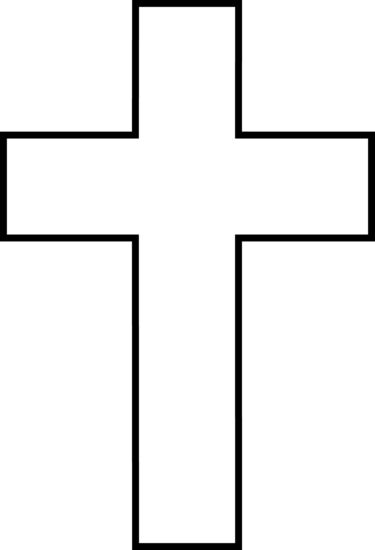 Instrumental PreludeEntry of the Bible
Call to Worship:God is our Rock and our Fortress.
In God, we find refuge and strength.
God's house has many dwelling places.
We will dwell in the house of the Lord forever.
Christ himself has gone to prepare a place for us.
For us, Jesus is the way, the truth and the life.
So let us worship God in Spirit and in Truth.Hymn: # 472  We are God’s peoplePrayer of Approach and ConfessionUnison Prayer of Confession:Steadfast God,
we confess Jesus as the way, the truth and the life for us,
yet we often fail to follow him.
We have gone our own way,
distorted the truth and
lived empty days with empty hearts.
Forgive us for falling short of your purpose for our lives.
Give us courage to follow Jesus,
who continues to show us the way.Lord’s PrayerOur Father, who art in heaven, hallowed be thy name. Thy kingdom come, thy will be done, on earth as it is in heaven. Give us this day our daily bread, and forgive us our debts as we forgive our debtors. Lead us not into temptation, but deliver us from evil. For Thine is the kingdom, the power and the glory, forever, Amen.
Assurance of PardonHymn: # 662 Those who wait on the LordChildren’s Time and PrayerPrayer of Illumination Scripture Readings:                                     1 Peter 2:2-10                                  (p.1806)				 Psalm 31:1-16 (responsive)              (p. 827)                                           Acts 7:55-60	                                         (p.1632)                                         John 14:1-14                                             (p.1605)Hymn: # 642 O Master, let me walk with theeSermon: “Navigating along the Way”Collection of Offering Doxology Hymn # 79Offering Prayer of DedicationPrayers of Thanksgiving and IntercessionHymn: # 730 Oh for a world where everyoneBenediction  PostludeWe WELCOME everyone to our worship today and pray that this hour might be one of refreshment and spiritual joy. An unstaffed Nursery for infants and toddlers is available through the door at the front right hand side of the Sanctuary. A Fellowship Time is held downstairs after worship. Please come and join us!There is additional parking available for Sunday Mornings next door at Elizabeth Tower’s parking lot and across the street at the English School District parking lot.